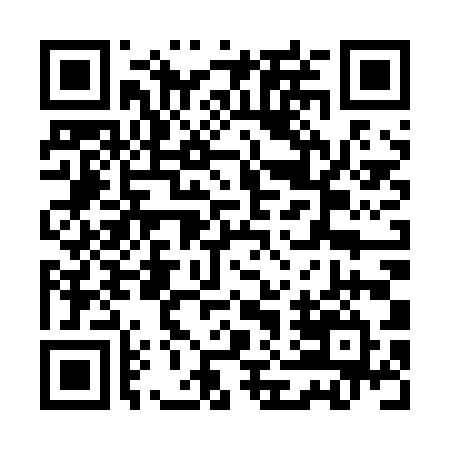 Prayer times for Khadzhidimitrovo, BulgariaWed 1 May 2024 - Fri 31 May 2024High Latitude Method: Angle Based RulePrayer Calculation Method: Muslim World LeagueAsar Calculation Method: HanafiPrayer times provided by https://www.salahtimes.comDateDayFajrSunriseDhuhrAsrMaghribIsha1Wed4:186:101:156:148:2110:062Thu4:166:091:156:158:2210:083Fri4:146:081:156:158:2310:104Sat4:126:061:156:168:2410:125Sun4:106:051:156:178:2510:136Mon4:086:041:156:178:2610:157Tue4:066:021:156:188:2810:178Wed4:046:011:156:198:2910:199Thu4:026:001:156:198:3010:2010Fri4:005:591:156:208:3110:2211Sat3:585:581:156:218:3210:2412Sun3:565:561:156:218:3310:2613Mon3:545:551:156:228:3410:2714Tue3:525:541:156:238:3510:2915Wed3:515:531:156:238:3610:3116Thu3:495:521:156:248:3810:3217Fri3:475:511:156:248:3910:3418Sat3:455:501:156:258:4010:3619Sun3:445:491:156:268:4110:3820Mon3:425:481:156:268:4210:3921Tue3:405:471:156:278:4310:4122Wed3:395:471:156:278:4410:4323Thu3:375:461:156:288:4510:4424Fri3:365:451:156:298:4610:4625Sat3:345:441:156:298:4710:4726Sun3:335:431:156:308:4810:4927Mon3:315:431:156:308:4810:5028Tue3:305:421:166:318:4910:5229Wed3:295:421:166:318:5010:5330Thu3:275:411:166:328:5110:5531Fri3:265:401:166:328:5210:56